18/09/2023, 14:17BionexoRESULTADO – TOMADA DE PREÇO2023189EM49853HEMUO Instituto de Gestão e Humanização – IGH, entidade de direito privado e sem fins lucrativos,classificado como Organização Social, vem tornar público o resultado da Tomada de Preços, com afinalidade de adquirir bens, insumos e serviços para o Rua R-7, S/N, Setor Oeste, Goiânia, CEP:74.125-090, com endereço à Rua R-7, S/N, Setor Oeste, Goiânia, CEP: 74.125-090.Art. 10º Não se exigirá a publicidade prévia disposta no artigoII. EMERGÊNCIA: Nas compras ou contratações realizadas em caráter de urgência ou emergência,caracterizadas pela ocorrência de fatos inesperados e imprevisíveis, cujo não atendimento imediato sejamais gravoso, importando em prejuízos ou comprometendo a segurança de pessoas ou equipamentos,reconhecidos pela administração.Bionexo do Brasil LtdaRelatório emitido em 18/09/2023 14:17CompradorIGH - HEMU - Hospital Estadual da Mulher (11.858.570/0002-14)Rua R 7, esquina com Av. Perimetral s/n - Setor Oeste - GOIÂNIA, GO CEP: 74.530-020Relação de Itens (Confirmação)Pedido de Cotação : 311763401COTAÇÃO Nº 49853 MEDICAMENTOS- HEMU SET/2023Frete PróprioObservações: *PAGAMENTO: Somente a prazo e por meio de depósito em conta PJ do fornecedor. *FRETE: Só serão aceitaspropostas com frete CIF e para entrega no endereço: RUA R7 C/ AV PERIMETRAL, SETOR COIMBRA, Goiânia/GO CEP: 74.530-020, dia e horário especificado. *CERTIDÕES: As Certidões Municipal, Estadual de Goiás, Federal, FGTS e Trabalhista devemestar regulares desde a data da emissão da proposta até a data do pagamento. *REGULAMENTO: O processo de comprasobedecerá ao Regulamento de Compras do IGH, prevalecendo este em relação a estes termos em caso de divergência.Tipo de Cotação: Cotação EmergencialFornecedor : Todos os FornecedoresData de Confirmação : TodasFaturamentoMínimoValidade daPropostaCondições dePagamentoFornecedorPrazo de EntregaFrete ObservaçõesComercial Cirurgica RioclarenseLtda- SPJAGUARIÚNA - SPUsuário Ws Rioclarense - (19) 3522-1dias após1R$ 500,000022/09/202330 ddl - BoletoCIF-confirmação5800bionexo@rioclarense.com.brMais informaçõesProgramaçãode EntregaPreço PreçoUnitário FábricaProdutoCódigoFabricante Embalagem Fornecedor Comentário JustificativaRent(%) Quantidade Valor Total Usuário;- FlukkaFarmácia ePharmédiceManipulaçõesDe acordo aRDC 67/2007Medicamentosque sãoproduzidos em 88,7730 0,0000escalaindustrial nãopodem serDaniellyEvelynPereira DaPROSTAVASIN20MCG POLIOF INJ CXC/10AMP1006388,ACHEALPROSTADILSOL INJComercialCirurgicaRioclarenseLtda- SPR$R$R$121323-Ampola-500 AmpolaCruz20MCG -44.386,5000AMPOLA18/09/202313:20manipulados.QUANDO NÃOFORMANIPULADOS.TotalParcial:R$5500.000.044.386,5000Total de Itens da Cotação: 1Total de Itens Impressos: 1TotalGeral:R$44.386,5000Clique aqui para geração de relatório completo com quebra de páginahttps://bionexo.bionexo.com/jsp/RelatPDC/relat_adjudica.jsp1/1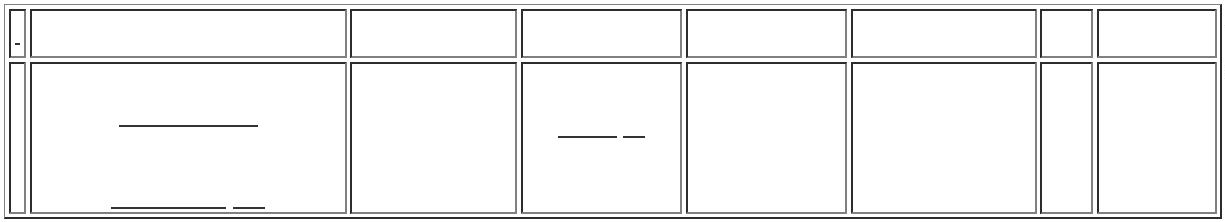 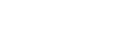 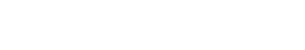 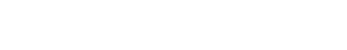 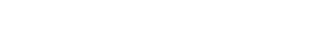 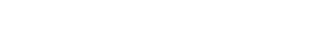 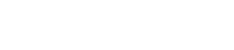 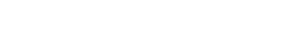 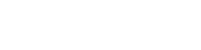 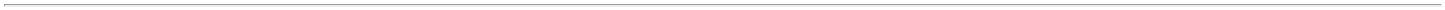 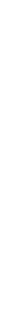 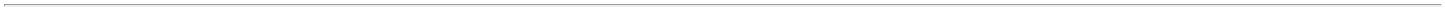 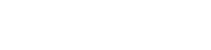 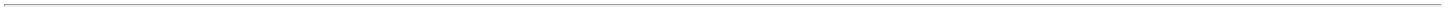 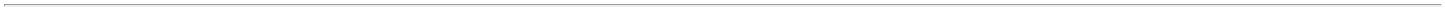 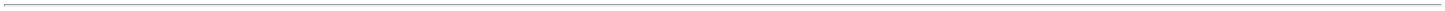 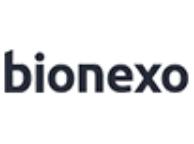 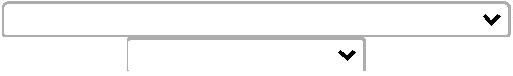 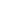 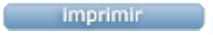 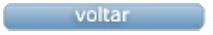 